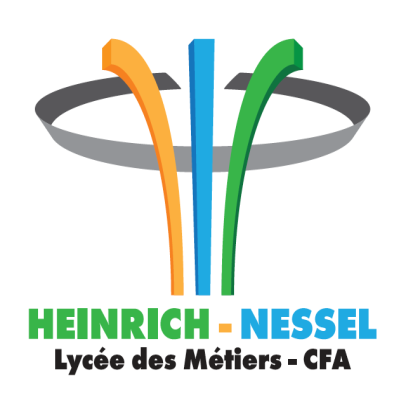 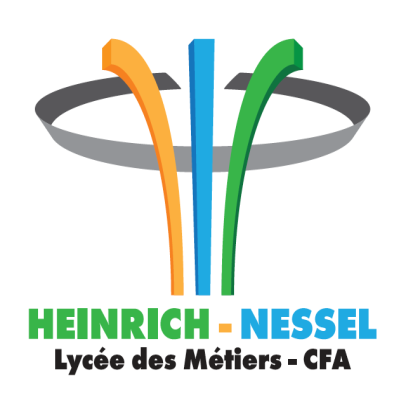 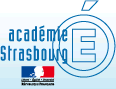 Haguenau, le 11 décembre 2018CAHIER DES CHARGES Banc de découpe plasma à commande numériquePOUVOIR ADJUDICATEUREtablissement : Lycée des Métiers-CFA-Heinrich-NesselAdresse : 123 Route de Strasbourg – BP 50265 - 67504 HAGUENAU CedexReprésenté par son chef d’établissement : M. POLICANDCOMPTABLE ASSIGNATAIRE DES PAIEMENTS :Agent Comptable du lycée des métiers-CFA-Heinrich-NesselMODALITES DE DEPOT DES OFFRESLes offres sont à déposer sur la plateforme de publication de l’AJI et à transmettre par mail aux adresses suivantes : andre.birgel@ac-strasbourg.fr  et andre.merlino@ac-strasbourg.frLa date de réception des offres est fixée au lundi 21 janvier 2019 à 16h00.MODALITES DU MARCHE (passé selon une procédure adaptée)Marché à bon de commande, paiement uniquement par mandat administratif, après service fait.Le montant maximal de l’offre ne pourra pas dépasser 55 000 euros TTC.Le fournisseur doit pouvoir s’assurer de pouvoir livrer, décharger et installer le système au bâtiment A1. Une visite des locaux est possible. La demande, comme toute autre question technique, sont à adresser par mail à andre.birgel@ac-strasbourg.fr.Les questions d’ordre administratif peuvent être adressées à delphine.rehri@ac-strasbourg.fr .CRITERES DE CHOIXRespect du cahier des charges : 40%Prix : 30%Qualité des services : partenariats et proximité/performance du SAV : 20%Option : Découpe de tubes à chiffrer séparément : 10%PIECES CONSTITUTIVES DU MARCHE Le présent document valant acte d’engagement Le cahier des clauses techniques particulièresLe détail ou devis chiffré joint en annexeINFORMATION DES CANDIDATS :Le candidat retenu sera informé par courrier dans les 10 jours suivants la date de commission de choix.CONDITIONS DE SOUMISSION :La soumission, pour être valable, devra porter sur l’ensemble des prestations composant le lot.ENGAGEMENT DU CANDIDAT :Je soussigné (nom prénom) :	Agissant au nom et pour le compte de l’entreprise : Adresse du siège social :D’exploitation ou agence :N° SIREN (9 chiffres) :Code APE : N° registre du commerce ou des métiers :Ayant pris connaissance du présent document que j’accepte sans modification ni réserve :1. m’engage à exécuter les prestations, objet du marché, détaillées au présent document et dans le devis annexé, pour un prix de …………………………………………………2. affirme, sous peine de résiliation de plein droit du marché, ne pas tomber, à titre personnel ou au titre de l’entreprise ou de la société que je représente, sous le coup de l’interdiction découlant de l’article 50 modifié de la loi 52-401 du 14 avril 19523. demande que les sommes dues au titre du présent marché soient portées au crédit du compte suivant (porter le numéro complet et joindre un RIB)A………………………………………. le …………………. lu et approuvé (signature et cachet)